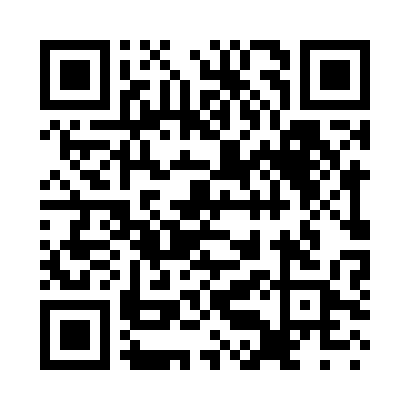 Prayer times for Melrose, AustraliaWed 1 May 2024 - Fri 31 May 2024High Latitude Method: NonePrayer Calculation Method: Muslim World LeagueAsar Calculation Method: ShafiPrayer times provided by https://www.salahtimes.comDateDayFajrSunriseDhuhrAsrMaghribIsha1Wed5:276:5012:143:165:386:572Thu5:276:5112:143:155:376:563Fri5:286:5212:143:145:366:554Sat5:286:5312:143:135:356:545Sun5:296:5312:143:135:346:546Mon5:306:5412:143:125:336:537Tue5:306:5512:143:115:336:528Wed5:316:5512:143:115:326:519Thu5:316:5612:143:105:316:5110Fri5:326:5712:143:095:306:5011Sat5:336:5812:143:095:296:5012Sun5:336:5812:143:085:296:4913Mon5:346:5912:143:085:286:4814Tue5:347:0012:143:075:276:4815Wed5:357:0012:143:065:276:4716Thu5:367:0112:143:065:266:4717Fri5:367:0212:143:055:256:4618Sat5:377:0212:143:055:256:4619Sun5:377:0312:143:045:246:4520Mon5:387:0412:143:045:246:4521Tue5:387:0412:143:045:236:4422Wed5:397:0512:143:035:226:4423Thu5:397:0612:143:035:226:4424Fri5:407:0612:143:025:226:4325Sat5:407:0712:143:025:216:4326Sun5:417:0812:143:025:216:4327Mon5:427:0812:143:015:206:4228Tue5:427:0912:153:015:206:4229Wed5:437:1012:153:015:206:4230Thu5:437:1012:153:015:196:4231Fri5:447:1112:153:005:196:41